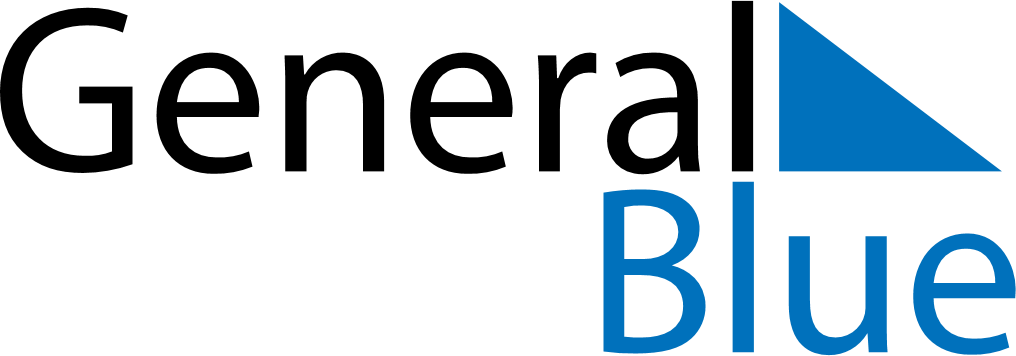 July 2023July 2023July 2023CuracaoCuracaoSundayMondayTuesdayWednesdayThursdayFridaySaturday12345678Flag Day910111213141516171819202122232425262728293031